2024 Annual Implementation Planfor improving student outcomes Lara Lake Primary School (0769)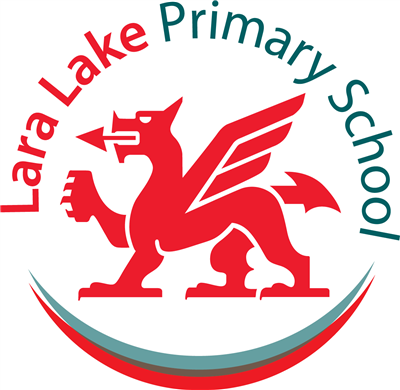 Self-evaluation summary - 2024Select annual goals and KISDefine actions, outcomes, success indicators and activitiesFISO 2.0 dimensionsSelf-evaluation levelLeadershipThe strategic direction and deployment of resources to create and reflect shared goals and values; high expectations; and a positive, safe and orderly learning environmentEmbeddingLeadershipShared development of a culture of respect and collaboration with positive and supportive relationships between students and staff at the coreEmbeddingTeaching and learningDocumented teaching and learning program based on the Victorian Curriculum and senior secondary pathways, incorporating extra-curricula programsEmbeddingTeaching and learningUse of common and subject-specific high impact teaching and learning strategies as part of a shared and responsive teaching and learning model implemented through positive and supportive student-staff relationshipsEmbeddingAssessmentSystematic use of data and evidence to drive the prioritisation, development, and implementation of actions in schools and classrooms.EvolvingAssessmentSystematic use of assessment strategies and measurement practices to obtain and provide feedback on student learning growth, attainment and wellbeing capabilitiesEvolvingEngagementStrong relationships and active partnerships between schools and families/carers, communities, and organisations to strengthen students’ participation and engagement in schoolExcellingEngagementActivation of student voice and agency, including in leadership and learning, to strengthen students’ participation and engagement in schoolExcellingSupport and resourcesResponsive, tiered and contextualised approaches and strong relationships to support student learning, wellbeing and inclusionEmbeddingSupport and resourcesEffective use of resources and active partnerships with families/carers, specialist providers and community organisations to provide responsive support to studentsEmbeddingFuture planningWe are very pleased with progress. 2023 has seen a number of challenges. We commenced the year with 16 new staff members, so much time had to be put into induction, relationship building and supporting those new to the school. Our school review yielded positive outcomes, predominantly in establishing that we have the structures and culture in place to launch in 2024.

Our planned activities were sensible and have been well received by staff. We feel we have made significant growth this year, with many staff showing excitement about improving/enhancing their craft in 2024.

Whole School data is stable, and there are specific areas that we believe we can make profound impact on in 2024.

2023 has been a year of building a cultural base and setting up staff for significant change in 2024 and beyond. Overall, a great success.Four-year strategic goalsIs this selected for focus this year?Four-year strategic targets12-month targetThe 12-month target is an incremental step towards meeting the 4-year target, using the same data set.Priorities goal
In 2024 we will continue to focus on student learning - with an increased focus on numeracy - and student wellbeing through the priorities goal, a learning key improvement strategy and a wellbeing key improvement strategy.NoSupport for the prioritiesMaximise the learning growth of every student in literacy and numeracy.YesNAPLAN, Reading Targets. By 2027:Increase the proportion of students in Grade 3 who are 'exceeding', in Reading, as measured by NAPLAN to more than 18% (2023, baseline)Decrease the proportion of students in Grade 3 who are 'developing' and 'needs attention', in Reading, as measured by NAPLAN to less than 26% (2023, baseline)Increase the proportion of students in Grade 5 who are 'exceeding', in Reading, as measured by NAPLAN to more than 22% (2023, baseline)Decrease the proportion of students in Grade 5 who are 'developing' and 'needs attention', in Reading, as measured by NAPLAN to less than 20% (2023, baseline)Increase the proportion of students in Grade 3 who are 'exceeding', in Reading, as measured by NAPLAN to more than 18% (2023, baseline)Decrease the proportion of students in Grade 3 who are 'developing' and 'needs attention', in Reading, as measured by NAPLAN to less than 26% (2023, baseline)Increase the proportion of students in Grade 5 who are 'exceeding', in Reading, as measured by NAPLAN to more than 22% (2023, baseline)Decrease the proportion of students in Grade 5 who are 'developing' and 'needs attention', in Reading, as measured by NAPLAN to less than 20% (2023, baseline)Maximise the learning growth of every student in literacy and numeracy.YesNAPLAN, Numeracy Targets. By 2027:Increase the proportion of students in Grade 3 who are 'exceeding', in Number, as measured by NAPLAN to more than 7% (2023, baseline)Decrease the proportion of students in Grade 3 who are 'developing' and 'needs attention', in Number, as measured by NAPLAN to less than 29% (2023, baseline)Increase the proportion of students in Grade 5 who are 'exceeding', in Number, as measured by NAPLAN. to more than 7% (2023, baseline)Decrease the proportion of students in Grade 5 who are 'developing' and 'needs attention', in Number, as measured by NAPLAN to less than 34% (2023, baseline)Increase the proportion of students in Grade 3 who are 'exceeding', in Number, as measured by NAPLAN to more than 7% (2023, baseline)Decrease the proportion of students in Grade 3 who are 'developing' and 'needs attention', in Number, as measured by NAPLAN to less than 29% (2023, baseline)Increase the proportion of students in Grade 5 who are 'exceeding', in Number, as measured by NAPLAN. to more than 7% (2023, baseline)Decrease the proportion of students in Grade 5 who are 'developing' and 'needs attention', in Number, as measured by NAPLAN to less than 34% (2023, baseline)Maximise the learning growth of every student in literacy and numeracy.YesBy 2027, improve the percentage of positive responses for the following School Staff Survey factors:Instructional Leadership from 81% (2022) to 85%Understand formative assessment from 83% (2022) to 87%Academic emphasis from 63% (2022) to 70%Improve the percentage of positive responses for the following School Staff Survey factors:Instructional Leadership from 81% (2022) to 83%Understand formative assessment from 83% (2022) to 85%Academic emphasis from 63% (2022) to 65%Maximise the learning growth of every student in literacy and numeracy.YesBy 2027, improve the percentage of positive responses for the following Attitudes to School Survey factors:Stimulated Learning from 71% (2023) to 77%Differentiated learning from 82% (2023) to 86%Effective Teaching Time from 80% (2023) to 85%Learning Confidence from 69% (2023) to 75%Improve the percentage of positive responses for the following Attitudes to School Survey factors:Stimulated Learning from 71% (2023) to 73%Differentiated learning from 82% (2023) to 84%Effective Teaching Time from 80% (2023) to 82%Learning Confidence from 69% (2023) to 71%Enhance the wellbeing of all students.YesBy 2027, improve the percentage of positive responses for the following Attitudes to School Survey factors:Classroom behaviour from 76% (2023) to 82%Teacher concern from 71% (2023) to 76%Perseverance from 67% (2023) to 72%Sense of Connectedness from 72% (2023) to 78%Improve the percentage of positive responses for the following Attitudes to School Survey factors:Teacher concern from 71% (2023) to 73%Sense of Connectedness from 72% (2023) to 74%Enhance the wellbeing of all students.YesBy 2027, improve the percentage of positive responses for the following School Staff Survey factors:Parent and community involvement from 63% (2022) to 70%Trust in students and parents from 68% (2022) to 74%Improve the percentage of positive responses for the following School Staff Survey factors:Parent and community involvement from 63% (2023) to 65%Enhance the wellbeing of all students.YesBy 2027, reduce the percentage of students with 20+ days absence from 68% to 40%.Reduce the percentage of students with 20+ days absence from 68% to 55%Goal 2Maximise the learning growth of every student in literacy and numeracy.Maximise the learning growth of every student in literacy and numeracy.12-month target 2.1-month targetIncrease the proportion of students in Grade 3 who are 'exceeding', in Reading, as measured by NAPLAN to more than 18% (2023, baseline)
Decrease the proportion of students in Grade 3 who are 'developing' and 'needs attention', in Reading, as measured by NAPLAN to less than 26% (2023, baseline)
Increase the proportion of students in Grade 5 who are 'exceeding', in Reading, as measured by NAPLAN to more than 22% (2023, baseline)
Decrease the proportion of students in Grade 5 who are 'developing' and 'needs attention', in Reading, as measured by NAPLAN to less than 20% (2023, baseline)Increase the proportion of students in Grade 3 who are 'exceeding', in Reading, as measured by NAPLAN to more than 18% (2023, baseline)
Decrease the proportion of students in Grade 3 who are 'developing' and 'needs attention', in Reading, as measured by NAPLAN to less than 26% (2023, baseline)
Increase the proportion of students in Grade 5 who are 'exceeding', in Reading, as measured by NAPLAN to more than 22% (2023, baseline)
Decrease the proportion of students in Grade 5 who are 'developing' and 'needs attention', in Reading, as measured by NAPLAN to less than 20% (2023, baseline)12-month target 2.2-month targetIncrease the proportion of students in Grade 3 who are 'exceeding', in Number, as measured by NAPLAN to more than 7% (2023, baseline)
Decrease the proportion of students in Grade 3 who are 'developing' and 'needs attention', in Number, as measured by NAPLAN to less than 29% (2023, baseline)
Increase the proportion of students in Grade 5 who are 'exceeding', in Number, as measured by NAPLAN. to more than 7% (2023, baseline)
Decrease the proportion of students in Grade 5 who are 'developing' and 'needs attention', in Number, as measured by NAPLAN to less than 34% (2023, baseline)Increase the proportion of students in Grade 3 who are 'exceeding', in Number, as measured by NAPLAN to more than 7% (2023, baseline)
Decrease the proportion of students in Grade 3 who are 'developing' and 'needs attention', in Number, as measured by NAPLAN to less than 29% (2023, baseline)
Increase the proportion of students in Grade 5 who are 'exceeding', in Number, as measured by NAPLAN. to more than 7% (2023, baseline)
Decrease the proportion of students in Grade 5 who are 'developing' and 'needs attention', in Number, as measured by NAPLAN to less than 34% (2023, baseline)12-month target 2.3-month targetImprove the percentage of positive responses for the following School Staff Survey factors:

Instructional Leadership from 81% (2022) to 83%
Understand formative assessment from 83% (2022) to 85%
Academic emphasis from 63% (2022) to 65%Improve the percentage of positive responses for the following School Staff Survey factors:

Instructional Leadership from 81% (2022) to 83%
Understand formative assessment from 83% (2022) to 85%
Academic emphasis from 63% (2022) to 65%12-month target 2.4-month targetImprove the percentage of positive responses for the following Attitudes to School Survey factors:

Stimulated Learning from 71% (2023) to 73%
Differentiated learning from 82% (2023) to 84%
Effective Teaching Time from 80% (2023) to 82%
Learning Confidence from 69% (2023) to 71%Improve the percentage of positive responses for the following Attitudes to School Survey factors:

Stimulated Learning from 71% (2023) to 73%
Differentiated learning from 82% (2023) to 84%
Effective Teaching Time from 80% (2023) to 82%
Learning Confidence from 69% (2023) to 71%Key Improvement StrategiesKey Improvement StrategiesIs this KIS selected for focus this year?KIS 2.aTeaching and learningDevelop, document and embed an evidence-informed instructional model.YesKIS 2.bTeaching and learningFurther develop, document and embed whole school approaches to curriculum planning and instructional practices.YesKIS 2.cAssessmentBuild teacher capacity to utilise formative and summative assessments to drive teaching and learning.YesKIS 2.dLeadershipStrengthen instructional leadership across the school.YesExplain why the school has selected this KIS as a focus for this year. Please make reference to the self-evaluation, relevant school data, the progress against School Strategic Plan (SSP) goals, targets, and the diagnosis of issues requiring particular attention.During our school review it was noted that greater consistency in planning and practice was required. Each of the KIS selected will be targeted throughout the 4 year SSP cycle - they are ongoing pieces of work.

In 2024 we will further investigate current practices and develop an agreed model for instruction, assessment and for planning P-6.

Building the capacity of instructional and oraganisational leaders will be a focus throughout 2024. This will provide these leaders with the skills required to approach further, and more complex, elements of our SSP in 2025 and beyond.
During our school review it was noted that greater consistency in planning and practice was required. Each of the KIS selected will be targeted throughout the 4 year SSP cycle - they are ongoing pieces of work.

In 2024 we will further investigate current practices and develop an agreed model for instruction, assessment and for planning P-6.

Building the capacity of instructional and oraganisational leaders will be a focus throughout 2024. This will provide these leaders with the skills required to approach further, and more complex, elements of our SSP in 2025 and beyond.
Goal 3Enhance the wellbeing of all students.Enhance the wellbeing of all students.12-month target 3.1-month targetImprove the percentage of positive responses for the following Attitudes to School Survey factors:

Teacher concern from 71% (2023) to 73%
Sense of Connectedness from 72% (2023) to 74%Improve the percentage of positive responses for the following Attitudes to School Survey factors:

Teacher concern from 71% (2023) to 73%
Sense of Connectedness from 72% (2023) to 74%12-month target 3.2-month targetImprove the percentage of positive responses for the following School Staff Survey factors:

Parent and community involvement from 63% (2023) to 65%Improve the percentage of positive responses for the following School Staff Survey factors:

Parent and community involvement from 63% (2023) to 65%12-month target 3.3-month targetReduce the percentage of students with 20+ days absence from 68% to 55%Reduce the percentage of students with 20+ days absence from 68% to 55%Key Improvement StrategiesKey Improvement StrategiesIs this KIS selected for focus this year?KIS 3.aSupport and resourcesEmbed multi-tiered systems of support that enhance student wellbeing, engagement, and inclusion.YesKIS 3.bEngagementEmbed a whole-school approach to improving attendance rates.YesKIS 3.cLeadershipStrengthen staff capacity to respond to the wellbeing and learning needs of all students.NoKIS 3.dLeadershipStrengthen school and family partnerships.NoExplain why the school has selected this KIS as a focus for this year. Please make reference to the self-evaluation, relevant school data, the progress against School Strategic Plan (SSP) goals, targets, and the diagnosis of issues requiring particular attention.Attendance data has been identified as critical. A whole school approach to attacking this issue is required. Attendance data has been identified as critical. A whole school approach to attacking this issue is required. Goal 2Maximise the learning growth of every student in literacy and numeracy.Maximise the learning growth of every student in literacy and numeracy.Maximise the learning growth of every student in literacy and numeracy.Maximise the learning growth of every student in literacy and numeracy.Maximise the learning growth of every student in literacy and numeracy.12-month target 2.1 targetIncrease the proportion of students in Grade 3 who are 'exceeding', in Reading, as measured by NAPLAN to more than 18% (2023, baseline)
Decrease the proportion of students in Grade 3 who are 'developing' and 'needs attention', in Reading, as measured by NAPLAN to less than 26% (2023, baseline)
Increase the proportion of students in Grade 5 who are 'exceeding', in Reading, as measured by NAPLAN to more than 22% (2023, baseline)
Decrease the proportion of students in Grade 5 who are 'developing' and 'needs attention', in Reading, as measured by NAPLAN to less than 20% (2023, baseline)Increase the proportion of students in Grade 3 who are 'exceeding', in Reading, as measured by NAPLAN to more than 18% (2023, baseline)
Decrease the proportion of students in Grade 3 who are 'developing' and 'needs attention', in Reading, as measured by NAPLAN to less than 26% (2023, baseline)
Increase the proportion of students in Grade 5 who are 'exceeding', in Reading, as measured by NAPLAN to more than 22% (2023, baseline)
Decrease the proportion of students in Grade 5 who are 'developing' and 'needs attention', in Reading, as measured by NAPLAN to less than 20% (2023, baseline)Increase the proportion of students in Grade 3 who are 'exceeding', in Reading, as measured by NAPLAN to more than 18% (2023, baseline)
Decrease the proportion of students in Grade 3 who are 'developing' and 'needs attention', in Reading, as measured by NAPLAN to less than 26% (2023, baseline)
Increase the proportion of students in Grade 5 who are 'exceeding', in Reading, as measured by NAPLAN to more than 22% (2023, baseline)
Decrease the proportion of students in Grade 5 who are 'developing' and 'needs attention', in Reading, as measured by NAPLAN to less than 20% (2023, baseline)Increase the proportion of students in Grade 3 who are 'exceeding', in Reading, as measured by NAPLAN to more than 18% (2023, baseline)
Decrease the proportion of students in Grade 3 who are 'developing' and 'needs attention', in Reading, as measured by NAPLAN to less than 26% (2023, baseline)
Increase the proportion of students in Grade 5 who are 'exceeding', in Reading, as measured by NAPLAN to more than 22% (2023, baseline)
Decrease the proportion of students in Grade 5 who are 'developing' and 'needs attention', in Reading, as measured by NAPLAN to less than 20% (2023, baseline)Increase the proportion of students in Grade 3 who are 'exceeding', in Reading, as measured by NAPLAN to more than 18% (2023, baseline)
Decrease the proportion of students in Grade 3 who are 'developing' and 'needs attention', in Reading, as measured by NAPLAN to less than 26% (2023, baseline)
Increase the proportion of students in Grade 5 who are 'exceeding', in Reading, as measured by NAPLAN to more than 22% (2023, baseline)
Decrease the proportion of students in Grade 5 who are 'developing' and 'needs attention', in Reading, as measured by NAPLAN to less than 20% (2023, baseline)12-month target 2.2 targetIncrease the proportion of students in Grade 3 who are 'exceeding', in Number, as measured by NAPLAN to more than 7% (2023, baseline)
Decrease the proportion of students in Grade 3 who are 'developing' and 'needs attention', in Number, as measured by NAPLAN to less than 29% (2023, baseline)
Increase the proportion of students in Grade 5 who are 'exceeding', in Number, as measured by NAPLAN. to more than 7% (2023, baseline)
Decrease the proportion of students in Grade 5 who are 'developing' and 'needs attention', in Number, as measured by NAPLAN to less than 34% (2023, baseline)Increase the proportion of students in Grade 3 who are 'exceeding', in Number, as measured by NAPLAN to more than 7% (2023, baseline)
Decrease the proportion of students in Grade 3 who are 'developing' and 'needs attention', in Number, as measured by NAPLAN to less than 29% (2023, baseline)
Increase the proportion of students in Grade 5 who are 'exceeding', in Number, as measured by NAPLAN. to more than 7% (2023, baseline)
Decrease the proportion of students in Grade 5 who are 'developing' and 'needs attention', in Number, as measured by NAPLAN to less than 34% (2023, baseline)Increase the proportion of students in Grade 3 who are 'exceeding', in Number, as measured by NAPLAN to more than 7% (2023, baseline)
Decrease the proportion of students in Grade 3 who are 'developing' and 'needs attention', in Number, as measured by NAPLAN to less than 29% (2023, baseline)
Increase the proportion of students in Grade 5 who are 'exceeding', in Number, as measured by NAPLAN. to more than 7% (2023, baseline)
Decrease the proportion of students in Grade 5 who are 'developing' and 'needs attention', in Number, as measured by NAPLAN to less than 34% (2023, baseline)Increase the proportion of students in Grade 3 who are 'exceeding', in Number, as measured by NAPLAN to more than 7% (2023, baseline)
Decrease the proportion of students in Grade 3 who are 'developing' and 'needs attention', in Number, as measured by NAPLAN to less than 29% (2023, baseline)
Increase the proportion of students in Grade 5 who are 'exceeding', in Number, as measured by NAPLAN. to more than 7% (2023, baseline)
Decrease the proportion of students in Grade 5 who are 'developing' and 'needs attention', in Number, as measured by NAPLAN to less than 34% (2023, baseline)Increase the proportion of students in Grade 3 who are 'exceeding', in Number, as measured by NAPLAN to more than 7% (2023, baseline)
Decrease the proportion of students in Grade 3 who are 'developing' and 'needs attention', in Number, as measured by NAPLAN to less than 29% (2023, baseline)
Increase the proportion of students in Grade 5 who are 'exceeding', in Number, as measured by NAPLAN. to more than 7% (2023, baseline)
Decrease the proportion of students in Grade 5 who are 'developing' and 'needs attention', in Number, as measured by NAPLAN to less than 34% (2023, baseline)12-month target 2.3 targetImprove the percentage of positive responses for the following School Staff Survey factors:

Instructional Leadership from 81% (2022) to 83%
Understand formative assessment from 83% (2022) to 85%
Academic emphasis from 63% (2022) to 65%Improve the percentage of positive responses for the following School Staff Survey factors:

Instructional Leadership from 81% (2022) to 83%
Understand formative assessment from 83% (2022) to 85%
Academic emphasis from 63% (2022) to 65%Improve the percentage of positive responses for the following School Staff Survey factors:

Instructional Leadership from 81% (2022) to 83%
Understand formative assessment from 83% (2022) to 85%
Academic emphasis from 63% (2022) to 65%Improve the percentage of positive responses for the following School Staff Survey factors:

Instructional Leadership from 81% (2022) to 83%
Understand formative assessment from 83% (2022) to 85%
Academic emphasis from 63% (2022) to 65%Improve the percentage of positive responses for the following School Staff Survey factors:

Instructional Leadership from 81% (2022) to 83%
Understand formative assessment from 83% (2022) to 85%
Academic emphasis from 63% (2022) to 65%12-month target 2.4 targetImprove the percentage of positive responses for the following Attitudes to School Survey factors:

Stimulated Learning from 71% (2023) to 73%
Differentiated learning from 82% (2023) to 84%
Effective Teaching Time from 80% (2023) to 82%
Learning Confidence from 69% (2023) to 71%Improve the percentage of positive responses for the following Attitudes to School Survey factors:

Stimulated Learning from 71% (2023) to 73%
Differentiated learning from 82% (2023) to 84%
Effective Teaching Time from 80% (2023) to 82%
Learning Confidence from 69% (2023) to 71%Improve the percentage of positive responses for the following Attitudes to School Survey factors:

Stimulated Learning from 71% (2023) to 73%
Differentiated learning from 82% (2023) to 84%
Effective Teaching Time from 80% (2023) to 82%
Learning Confidence from 69% (2023) to 71%Improve the percentage of positive responses for the following Attitudes to School Survey factors:

Stimulated Learning from 71% (2023) to 73%
Differentiated learning from 82% (2023) to 84%
Effective Teaching Time from 80% (2023) to 82%
Learning Confidence from 69% (2023) to 71%Improve the percentage of positive responses for the following Attitudes to School Survey factors:

Stimulated Learning from 71% (2023) to 73%
Differentiated learning from 82% (2023) to 84%
Effective Teaching Time from 80% (2023) to 82%
Learning Confidence from 69% (2023) to 71%KIS 2.aDocumented teaching and learning program based on the Victorian Curriculum and senior secondary pathways, incorporating extra-curricula programsDevelop, document and embed an evidence-informed instructional model.Develop, document and embed an evidence-informed instructional model.Develop, document and embed an evidence-informed instructional model.Develop, document and embed an evidence-informed instructional model.Develop, document and embed an evidence-informed instructional model.ActionsInvestigate and commence development of a whole school model of instruction.
Investigate and commence development of a whole school model of instruction.
Investigate and commence development of a whole school model of instruction.
Investigate and commence development of a whole school model of instruction.
Investigate and commence development of a whole school model of instruction.
OutcomesTeachers will use consistent instructional practices.
Teachers will have a clear understanding of evidence-based instructional practices.
Students will understand how lessons are structured and explain how this supports their learning.Teachers will use consistent instructional practices.
Teachers will have a clear understanding of evidence-based instructional practices.
Students will understand how lessons are structured and explain how this supports their learning.Teachers will use consistent instructional practices.
Teachers will have a clear understanding of evidence-based instructional practices.
Students will understand how lessons are structured and explain how this supports their learning.Teachers will use consistent instructional practices.
Teachers will have a clear understanding of evidence-based instructional practices.
Students will understand how lessons are structured and explain how this supports their learning.Teachers will use consistent instructional practices.
Teachers will have a clear understanding of evidence-based instructional practices.
Students will understand how lessons are structured and explain how this supports their learning.Success IndicatorsInstructional/pedagogical model(s) will be clearly defined and documented.
Evidence-based instructional practices are discussed regularly at PLC meetings.
Whole school professional learning plan will reflect a focus on establishing consistent instructional practices.
Notes/reflections from instructional coaching will reflect an increased alignment with a schoolwide instructional model.
Increase Staff opinion survey factor: Practice Improvement (all) from 78% positive to above 80% positive.
Instructional/pedagogical model(s) will be clearly defined and documented.
Evidence-based instructional practices are discussed regularly at PLC meetings.
Whole school professional learning plan will reflect a focus on establishing consistent instructional practices.
Notes/reflections from instructional coaching will reflect an increased alignment with a schoolwide instructional model.
Increase Staff opinion survey factor: Practice Improvement (all) from 78% positive to above 80% positive.
Instructional/pedagogical model(s) will be clearly defined and documented.
Evidence-based instructional practices are discussed regularly at PLC meetings.
Whole school professional learning plan will reflect a focus on establishing consistent instructional practices.
Notes/reflections from instructional coaching will reflect an increased alignment with a schoolwide instructional model.
Increase Staff opinion survey factor: Practice Improvement (all) from 78% positive to above 80% positive.
Instructional/pedagogical model(s) will be clearly defined and documented.
Evidence-based instructional practices are discussed regularly at PLC meetings.
Whole school professional learning plan will reflect a focus on establishing consistent instructional practices.
Notes/reflections from instructional coaching will reflect an increased alignment with a schoolwide instructional model.
Increase Staff opinion survey factor: Practice Improvement (all) from 78% positive to above 80% positive.
Instructional/pedagogical model(s) will be clearly defined and documented.
Evidence-based instructional practices are discussed regularly at PLC meetings.
Whole school professional learning plan will reflect a focus on establishing consistent instructional practices.
Notes/reflections from instructional coaching will reflect an increased alignment with a schoolwide instructional model.
Increase Staff opinion survey factor: Practice Improvement (all) from 78% positive to above 80% positive.
ActivitiesActivitiesPeople responsibleIs this a PL priorityWhenEngage instructional leaders with relevant literature regarding evidence-based instruction (For example, Barrack Rosenshine's Principles of Instruction).Engage instructional leaders with relevant literature regarding evidence-based instruction (For example, Barrack Rosenshine's Principles of Instruction). Assistant principal Principal PLP Priorityfrom:
Term 1to:
Term 3Leaders to develop agreed instructional/pedagogical approaches which will be embedded in classrooms in 2025.Leaders to develop agreed instructional/pedagogical approaches which will be embedded in classrooms in 2025. Assistant principal Learning specialist(s) Principal PLP Priorityfrom:
Term 1to:
Term 4Develop a 'Teaching and Learning' Handbook/playbook (BR Jones) which can be a repository of 'best practice' methods, modelling etc.Develop a 'Teaching and Learning' Handbook/playbook (BR Jones) which can be a repository of 'best practice' methods, modelling etc. Assistant principal PLP Priorityfrom:
Term 1to:
Term 4KIS 2.bDocumented teaching and learning program based on the Victorian Curriculum and senior secondary pathways, incorporating extra-curricula programsFurther develop, document and embed whole school approaches to curriculum planning and instructional practices.Further develop, document and embed whole school approaches to curriculum planning and instructional practices.Further develop, document and embed whole school approaches to curriculum planning and instructional practices.Further develop, document and embed whole school approaches to curriculum planning and instructional practices.Further develop, document and embed whole school approaches to curriculum planning and instructional practices.Actions1. Establish consistent approaches to planning P-6
2. Review and develop scope and sequences P-6 for key learning areas of Literacy and Numeracy (implementation 2025).1. Establish consistent approaches to planning P-6
2. Review and develop scope and sequences P-6 for key learning areas of Literacy and Numeracy (implementation 2025).1. Establish consistent approaches to planning P-6
2. Review and develop scope and sequences P-6 for key learning areas of Literacy and Numeracy (implementation 2025).1. Establish consistent approaches to planning P-6
2. Review and develop scope and sequences P-6 for key learning areas of Literacy and Numeracy (implementation 2025).1. Establish consistent approaches to planning P-6
2. Review and develop scope and sequences P-6 for key learning areas of Literacy and Numeracy (implementation 2025).OutcomesLeaders will develop clear, documented scope and sequences for Literacy and Numeracy.
Teachers will confidently understand the agreed planning process.
Teachers will have a greater understanding of the Victorian Curriculum.
Students will experience high quality, consistent delivery of content from P-6.Leaders will develop clear, documented scope and sequences for Literacy and Numeracy.
Teachers will confidently understand the agreed planning process.
Teachers will have a greater understanding of the Victorian Curriculum.
Students will experience high quality, consistent delivery of content from P-6.Leaders will develop clear, documented scope and sequences for Literacy and Numeracy.
Teachers will confidently understand the agreed planning process.
Teachers will have a greater understanding of the Victorian Curriculum.
Students will experience high quality, consistent delivery of content from P-6.Leaders will develop clear, documented scope and sequences for Literacy and Numeracy.
Teachers will confidently understand the agreed planning process.
Teachers will have a greater understanding of the Victorian Curriculum.
Students will experience high quality, consistent delivery of content from P-6.Leaders will develop clear, documented scope and sequences for Literacy and Numeracy.
Teachers will confidently understand the agreed planning process.
Teachers will have a greater understanding of the Victorian Curriculum.
Students will experience high quality, consistent delivery of content from P-6.Success IndicatorsPlanning guidelines will be clearly defined and documented.
Scope and sequences will clearly define what is to be taught in key learning areas.
Teachers' planning documentation will be reflective of the agreed whole school approach.
PLC meeting minutes will reflect discussion of how to embed agreed planning approaches.
Increase Staff Opinion Survey factor: Teaching and Learning (Understand Curriculum) from 85% positive to 90
% positive.Planning guidelines will be clearly defined and documented.
Scope and sequences will clearly define what is to be taught in key learning areas.
Teachers' planning documentation will be reflective of the agreed whole school approach.
PLC meeting minutes will reflect discussion of how to embed agreed planning approaches.
Increase Staff Opinion Survey factor: Teaching and Learning (Understand Curriculum) from 85% positive to 90
% positive.Planning guidelines will be clearly defined and documented.
Scope and sequences will clearly define what is to be taught in key learning areas.
Teachers' planning documentation will be reflective of the agreed whole school approach.
PLC meeting minutes will reflect discussion of how to embed agreed planning approaches.
Increase Staff Opinion Survey factor: Teaching and Learning (Understand Curriculum) from 85% positive to 90
% positive.Planning guidelines will be clearly defined and documented.
Scope and sequences will clearly define what is to be taught in key learning areas.
Teachers' planning documentation will be reflective of the agreed whole school approach.
PLC meeting minutes will reflect discussion of how to embed agreed planning approaches.
Increase Staff Opinion Survey factor: Teaching and Learning (Understand Curriculum) from 85% positive to 90
% positive.Planning guidelines will be clearly defined and documented.
Scope and sequences will clearly define what is to be taught in key learning areas.
Teachers' planning documentation will be reflective of the agreed whole school approach.
PLC meeting minutes will reflect discussion of how to embed agreed planning approaches.
Increase Staff Opinion Survey factor: Teaching and Learning (Understand Curriculum) from 85% positive to 90
% positive.ActivitiesActivitiesPeople responsibleIs this a PL priorityWhenEngage consultant Emina McLean to support middle leaders to establish clear planning processes/practices for teaching Literacy P-6.Engage consultant Emina McLean to support middle leaders to establish clear planning processes/practices for teaching Literacy P-6. Assistant principal Principal PLP Priorityfrom:
Term 1to:
Term 4Develop scope and sequence documents for key learning areas, ready for implementation in 2025.Develop scope and sequence documents for key learning areas, ready for implementation in 2025. Assistant principal Learning specialist(s) PLP Priorityfrom:
Term 1to:
Term 4Allocate time at PLC meetings for engagement in developing agreed planning practices.Allocate time at PLC meetings for engagement in developing agreed planning practices. Assistant principal Principal PLP Priorityfrom:
Term 1to:
Term 4Investigate and plan whole day workshop with Emina McLean, which outlines agreed Literacy approaches/planning expectations (held early 2025).Investigate and plan whole day workshop with Emina McLean, which outlines agreed Literacy approaches/planning expectations (held early 2025). Principal PLP Priorityfrom:
Term 3to:
Term 3Development and trial of text-based units in selected grades.Development and trial of text-based units in selected grades. Assistant principal Learning specialist(s) PLP Priorityfrom:
Term 1to:
Term 4KIS 2.cSystematic use of assessment strategies and measurement practices to obtain and provide feedback on student learning growth, attainment and wellbeing capabilitiesBuild teacher capacity to utilise formative and summative assessments to drive teaching and learning.Build teacher capacity to utilise formative and summative assessments to drive teaching and learning.Build teacher capacity to utilise formative and summative assessments to drive teaching and learning.Build teacher capacity to utilise formative and summative assessments to drive teaching and learning.Build teacher capacity to utilise formative and summative assessments to drive teaching and learning.ActionsEstablish and embed consistent approaches to formative assessment across the school.Establish and embed consistent approaches to formative assessment across the school.Establish and embed consistent approaches to formative assessment across the school.Establish and embed consistent approaches to formative assessment across the school.Establish and embed consistent approaches to formative assessment across the school.OutcomesTeachers will be able to select the most appropriate form of formative assessments to make informed judgements about teaching and learning.
Teachers will be able to make informed adjustments as they teach to support students at point-of-need.
Students will receive more targeted teaching which caters for their needs.Teachers will be able to select the most appropriate form of formative assessments to make informed judgements about teaching and learning.
Teachers will be able to make informed adjustments as they teach to support students at point-of-need.
Students will receive more targeted teaching which caters for their needs.Teachers will be able to select the most appropriate form of formative assessments to make informed judgements about teaching and learning.
Teachers will be able to make informed adjustments as they teach to support students at point-of-need.
Students will receive more targeted teaching which caters for their needs.Teachers will be able to select the most appropriate form of formative assessments to make informed judgements about teaching and learning.
Teachers will be able to make informed adjustments as they teach to support students at point-of-need.
Students will receive more targeted teaching which caters for their needs.Teachers will be able to select the most appropriate form of formative assessments to make informed judgements about teaching and learning.
Teachers will be able to make informed adjustments as they teach to support students at point-of-need.
Students will receive more targeted teaching which caters for their needs.Success IndicatorsStaff Professional Learning documentation will reflect engagement with formative assessment improvement.
Planning documentation will reflect an understanding of agreed and consistent formative assessment practices.
Coaching notes from observations will show evidence of staff 'checking for understanding' and using formative assessment approaches.
Notes from learning walks will show evidence of staff 'checking for understanding' by using a range of formative assessments.
Increase Staff Opinion Survey factor: Use Student Feedback to Improve Practice from 60% positive to more than 70% positive.
A repository of 'Best Practice' teaching examples will be developed into a staff 'Instructional Handbook'.Staff Professional Learning documentation will reflect engagement with formative assessment improvement.
Planning documentation will reflect an understanding of agreed and consistent formative assessment practices.
Coaching notes from observations will show evidence of staff 'checking for understanding' and using formative assessment approaches.
Notes from learning walks will show evidence of staff 'checking for understanding' by using a range of formative assessments.
Increase Staff Opinion Survey factor: Use Student Feedback to Improve Practice from 60% positive to more than 70% positive.
A repository of 'Best Practice' teaching examples will be developed into a staff 'Instructional Handbook'.Staff Professional Learning documentation will reflect engagement with formative assessment improvement.
Planning documentation will reflect an understanding of agreed and consistent formative assessment practices.
Coaching notes from observations will show evidence of staff 'checking for understanding' and using formative assessment approaches.
Notes from learning walks will show evidence of staff 'checking for understanding' by using a range of formative assessments.
Increase Staff Opinion Survey factor: Use Student Feedback to Improve Practice from 60% positive to more than 70% positive.
A repository of 'Best Practice' teaching examples will be developed into a staff 'Instructional Handbook'.Staff Professional Learning documentation will reflect engagement with formative assessment improvement.
Planning documentation will reflect an understanding of agreed and consistent formative assessment practices.
Coaching notes from observations will show evidence of staff 'checking for understanding' and using formative assessment approaches.
Notes from learning walks will show evidence of staff 'checking for understanding' by using a range of formative assessments.
Increase Staff Opinion Survey factor: Use Student Feedback to Improve Practice from 60% positive to more than 70% positive.
A repository of 'Best Practice' teaching examples will be developed into a staff 'Instructional Handbook'.Staff Professional Learning documentation will reflect engagement with formative assessment improvement.
Planning documentation will reflect an understanding of agreed and consistent formative assessment practices.
Coaching notes from observations will show evidence of staff 'checking for understanding' and using formative assessment approaches.
Notes from learning walks will show evidence of staff 'checking for understanding' by using a range of formative assessments.
Increase Staff Opinion Survey factor: Use Student Feedback to Improve Practice from 60% positive to more than 70% positive.
A repository of 'Best Practice' teaching examples will be developed into a staff 'Instructional Handbook'.ActivitiesActivitiesPeople responsibleIs this a PL priorityWhenEngage staff in a CoP workshop run by expert Bronwyn Ryrie-JonesEngage staff in a CoP workshop run by expert Bronwyn Ryrie-Jones Principal PLP Priorityfrom:
Term 1to:
Term 1Engage middle leaders in ongoing professional learning with Bronwyn Ryrie Jones focusing on enhancing formative assessment practicesEngage middle leaders in ongoing professional learning with Bronwyn Ryrie Jones focusing on enhancing formative assessment practices Assistant principal Learning specialist(s) Principal PLP Priorityfrom:
Term 1to:
Term 4Visit CoP schools, Newtown and Anakie, with a focus on observing agreed formative assessment practices.Visit CoP schools, Newtown and Anakie, with a focus on observing agreed formative assessment practices. Assistant principal Learning specialist(s) Principal PLP Priorityfrom:
Term 1to:
Term 4Ensure time is allocated at leadership meetings for discussion regarding enhancing formative assessment practices.Ensure time is allocated at leadership meetings for discussion regarding enhancing formative assessment practices. Principal PLP Priorityfrom:
Term 1to:
Term 4Plan ongoing whole school professional learning designed to enhance formative assessment practices.Plan ongoing whole school professional learning designed to enhance formative assessment practices. Assistant principal PLP Priorityfrom:
Term 1to:
Term 4Schedule Formative Assessment for ongoing discussions at a PLC level.Schedule Formative Assessment for ongoing discussions at a PLC level. Assistant principal PLC leaders PLP Priorityfrom:
Term 1to:
Term 4KIS 2.dThe strategic direction and deployment of resources to create and reflect shared goals and values; high expectations; and a positive, safe and orderly learning environmentStrengthen instructional leadership across the school.Strengthen instructional leadership across the school.Strengthen instructional leadership across the school.Strengthen instructional leadership across the school.Strengthen instructional leadership across the school.Actions1. Establish an instructional coaching model
2. Establish clear processes to support the development of leaders1. Establish an instructional coaching model
2. Establish clear processes to support the development of leaders1. Establish an instructional coaching model
2. Establish clear processes to support the development of leaders1. Establish an instructional coaching model
2. Establish clear processes to support the development of leaders1. Establish an instructional coaching model
2. Establish clear processes to support the development of leadersOutcomesPrincipal class leaders will establish and document processes which will enable further development of middle level leaders.
Leaders and teachers will confidently engage in an instructional coaching model.
Leaders will model, observe and provide feedback to teaching staff.
Leaders will see themselves as instructional leaders.Principal class leaders will establish and document processes which will enable further development of middle level leaders.
Leaders and teachers will confidently engage in an instructional coaching model.
Leaders will model, observe and provide feedback to teaching staff.
Leaders will see themselves as instructional leaders.Principal class leaders will establish and document processes which will enable further development of middle level leaders.
Leaders and teachers will confidently engage in an instructional coaching model.
Leaders will model, observe and provide feedback to teaching staff.
Leaders will see themselves as instructional leaders.Principal class leaders will establish and document processes which will enable further development of middle level leaders.
Leaders and teachers will confidently engage in an instructional coaching model.
Leaders will model, observe and provide feedback to teaching staff.
Leaders will see themselves as instructional leaders.Principal class leaders will establish and document processes which will enable further development of middle level leaders.
Leaders and teachers will confidently engage in an instructional coaching model.
Leaders will model, observe and provide feedback to teaching staff.
Leaders will see themselves as instructional leaders.Success IndicatorsMeeting schedules will reflect that Learning Specialists, PLC Leaders and Assistant Principals meet regularly.
Meeting agendas reflect a focus on leadership development, and whole school practice improvement.
An instructional coaching model is documented and shared with all teaching staff.
Increase Staff Opinion Survey factor: School Leadership (Instructional Leadership) from 86% positive to 90% positive.
Increase Staff Opinion Survey factor: Professional Learning Through Peer Observation from 36% positive to 45% positive. Meeting schedules will reflect that Learning Specialists, PLC Leaders and Assistant Principals meet regularly.
Meeting agendas reflect a focus on leadership development, and whole school practice improvement.
An instructional coaching model is documented and shared with all teaching staff.
Increase Staff Opinion Survey factor: School Leadership (Instructional Leadership) from 86% positive to 90% positive.
Increase Staff Opinion Survey factor: Professional Learning Through Peer Observation from 36% positive to 45% positive. Meeting schedules will reflect that Learning Specialists, PLC Leaders and Assistant Principals meet regularly.
Meeting agendas reflect a focus on leadership development, and whole school practice improvement.
An instructional coaching model is documented and shared with all teaching staff.
Increase Staff Opinion Survey factor: School Leadership (Instructional Leadership) from 86% positive to 90% positive.
Increase Staff Opinion Survey factor: Professional Learning Through Peer Observation from 36% positive to 45% positive. Meeting schedules will reflect that Learning Specialists, PLC Leaders and Assistant Principals meet regularly.
Meeting agendas reflect a focus on leadership development, and whole school practice improvement.
An instructional coaching model is documented and shared with all teaching staff.
Increase Staff Opinion Survey factor: School Leadership (Instructional Leadership) from 86% positive to 90% positive.
Increase Staff Opinion Survey factor: Professional Learning Through Peer Observation from 36% positive to 45% positive. Meeting schedules will reflect that Learning Specialists, PLC Leaders and Assistant Principals meet regularly.
Meeting agendas reflect a focus on leadership development, and whole school practice improvement.
An instructional coaching model is documented and shared with all teaching staff.
Increase Staff Opinion Survey factor: School Leadership (Instructional Leadership) from 86% positive to 90% positive.
Increase Staff Opinion Survey factor: Professional Learning Through Peer Observation from 36% positive to 45% positive. ActivitiesActivitiesPeople responsibleIs this a PL priorityWhenSchedule PL for all staff, which clearly outlines the schools' instructional coaching approach.Schedule PL for all staff, which clearly outlines the schools' instructional coaching approach. Assistant principal Principal PLP Priorityfrom:
Term 1to:
Term 1Develop a schedule of staff to be coached by Instructional Leaders
Develop a schedule of staff to be coached by Instructional Leaders
 Assistant principal Learning specialist(s) Principal PLP Priorityfrom:
Term 1to:
Term 4Staff who have been coached to provide feedback to all staff via a whole school staff meeting forumStaff who have been coached to provide feedback to all staff via a whole school staff meeting forum Teacher(s) PLP Priorityfrom:
Term 1to:
Term 4Teaching and Learning SIT to reflect on effectiveness of instructional coaching model and to make tweaks heading into 2025.Teaching and Learning SIT to reflect on effectiveness of instructional coaching model and to make tweaks heading into 2025. Assistant principal Learning specialist(s) Principal PLP Priorityfrom:
Term 3to:
Term 4Share successes of Instructional Coaching with the community (students and families) via assemblies and Compass posts (incl Newsletters).Share successes of Instructional Coaching with the community (students and families) via assemblies and Compass posts (incl Newsletters). Assistant principal Learning specialist(s) Principal PLP Priorityfrom:
Term 1to:
Term 4Goal 3Enhance the wellbeing of all students.Enhance the wellbeing of all students.Enhance the wellbeing of all students.Enhance the wellbeing of all students.Enhance the wellbeing of all students.12-month target 3.1 targetImprove the percentage of positive responses for the following Attitudes to School Survey factors:

Teacher concern from 71% (2023) to 73%
Sense of Connectedness from 72% (2023) to 74%Improve the percentage of positive responses for the following Attitudes to School Survey factors:

Teacher concern from 71% (2023) to 73%
Sense of Connectedness from 72% (2023) to 74%Improve the percentage of positive responses for the following Attitudes to School Survey factors:

Teacher concern from 71% (2023) to 73%
Sense of Connectedness from 72% (2023) to 74%Improve the percentage of positive responses for the following Attitudes to School Survey factors:

Teacher concern from 71% (2023) to 73%
Sense of Connectedness from 72% (2023) to 74%Improve the percentage of positive responses for the following Attitudes to School Survey factors:

Teacher concern from 71% (2023) to 73%
Sense of Connectedness from 72% (2023) to 74%12-month target 3.2 targetImprove the percentage of positive responses for the following School Staff Survey factors:

Parent and community involvement from 63% (2023) to 65%Improve the percentage of positive responses for the following School Staff Survey factors:

Parent and community involvement from 63% (2023) to 65%Improve the percentage of positive responses for the following School Staff Survey factors:

Parent and community involvement from 63% (2023) to 65%Improve the percentage of positive responses for the following School Staff Survey factors:

Parent and community involvement from 63% (2023) to 65%Improve the percentage of positive responses for the following School Staff Survey factors:

Parent and community involvement from 63% (2023) to 65%12-month target 3.3 targetReduce the percentage of students with 20+ days absence from 68% to 55%Reduce the percentage of students with 20+ days absence from 68% to 55%Reduce the percentage of students with 20+ days absence from 68% to 55%Reduce the percentage of students with 20+ days absence from 68% to 55%Reduce the percentage of students with 20+ days absence from 68% to 55%KIS 3.aResponsive, tiered and contextualised approaches and strong relationships to support student learning, wellbeing and inclusionEmbed multi-tiered systems of support that enhance student wellbeing, engagement, and inclusion.Embed multi-tiered systems of support that enhance student wellbeing, engagement, and inclusion.Embed multi-tiered systems of support that enhance student wellbeing, engagement, and inclusion.Embed multi-tiered systems of support that enhance student wellbeing, engagement, and inclusion.Embed multi-tiered systems of support that enhance student wellbeing, engagement, and inclusion.ActionsContinue to implement a 'behaviour curriculum' which supports students at Tier 1, 2 and 3.
Ensure all students can identify 'trusted adults' to build school connectedness.Continue to implement a 'behaviour curriculum' which supports students at Tier 1, 2 and 3.
Ensure all students can identify 'trusted adults' to build school connectedness.Continue to implement a 'behaviour curriculum' which supports students at Tier 1, 2 and 3.
Ensure all students can identify 'trusted adults' to build school connectedness.Continue to implement a 'behaviour curriculum' which supports students at Tier 1, 2 and 3.
Ensure all students can identify 'trusted adults' to build school connectedness.Continue to implement a 'behaviour curriculum' which supports students at Tier 1, 2 and 3.
Ensure all students can identify 'trusted adults' to build school connectedness.OutcomesTeachers will explicitly teach behaviours in the classroom setting.
Students will report calm and safe learning environments.
Students will be able to identify at least 3 trusted adults.Teachers will explicitly teach behaviours in the classroom setting.
Students will report calm and safe learning environments.
Students will be able to identify at least 3 trusted adults.Teachers will explicitly teach behaviours in the classroom setting.
Students will report calm and safe learning environments.
Students will be able to identify at least 3 trusted adults.Teachers will explicitly teach behaviours in the classroom setting.
Students will report calm and safe learning environments.
Students will be able to identify at least 3 trusted adults.Teachers will explicitly teach behaviours in the classroom setting.
Students will report calm and safe learning environments.
Students will be able to identify at least 3 trusted adults.Success IndicatorsProfessional learning schedule will show evidence of PL delivered at whole school and PLC level.
'Starting Right' program will be implemented with fidelity.
Students will be able to identify at least 3 trusted adults on a localised survey.
Increase Attitude to School Survey factor: 'Sense of Connectedness' from 73% positive to 76% positive. 
Increase Staff Opinon Survey factor: 
Decrease amount of overall negative incidents in the classroom on Compass. Professional learning schedule will show evidence of PL delivered at whole school and PLC level.
'Starting Right' program will be implemented with fidelity.
Students will be able to identify at least 3 trusted adults on a localised survey.
Increase Attitude to School Survey factor: 'Sense of Connectedness' from 73% positive to 76% positive. 
Increase Staff Opinon Survey factor: 
Decrease amount of overall negative incidents in the classroom on Compass. Professional learning schedule will show evidence of PL delivered at whole school and PLC level.
'Starting Right' program will be implemented with fidelity.
Students will be able to identify at least 3 trusted adults on a localised survey.
Increase Attitude to School Survey factor: 'Sense of Connectedness' from 73% positive to 76% positive. 
Increase Staff Opinon Survey factor: 
Decrease amount of overall negative incidents in the classroom on Compass. Professional learning schedule will show evidence of PL delivered at whole school and PLC level.
'Starting Right' program will be implemented with fidelity.
Students will be able to identify at least 3 trusted adults on a localised survey.
Increase Attitude to School Survey factor: 'Sense of Connectedness' from 73% positive to 76% positive. 
Increase Staff Opinon Survey factor: 
Decrease amount of overall negative incidents in the classroom on Compass. Professional learning schedule will show evidence of PL delivered at whole school and PLC level.
'Starting Right' program will be implemented with fidelity.
Students will be able to identify at least 3 trusted adults on a localised survey.
Increase Attitude to School Survey factor: 'Sense of Connectedness' from 73% positive to 76% positive. 
Increase Staff Opinon Survey factor: 
Decrease amount of overall negative incidents in the classroom on Compass. ActivitiesActivitiesPeople responsibleIs this a PL priorityWhenSchedule professional learning sessions targeting the 'behaviour curriculum'. Schedule professional learning sessions targeting the 'behaviour curriculum'.  Principal PLP Priorityfrom:
Term 1to:
Term 4Purchase the 'Running the Room' text for all staff.Purchase the 'Running the Room' text for all staff. Administration team PLP Priorityfrom:
Term 1to:
Term 1Conduct a survey with all students regarding their 3 trusted adults.Conduct a survey with all students regarding their 3 trusted adults. Assistant principal PLP Priorityfrom:
Term 1to:
Term 4Engage in a CoP with Armstrong Creek School (Tom Bennett), regarding enhancing behavioural practices.Engage in a CoP with Armstrong Creek School (Tom Bennett), regarding enhancing behavioural practices. Principal PLP Priorityfrom:
Term 1to:
Term 4KIS 3.bActivation of student voice and agency, including in leadership and learning, to strengthen students’ participation and engagement in schoolEmbed a whole-school approach to improving attendance rates.Embed a whole-school approach to improving attendance rates.Embed a whole-school approach to improving attendance rates.Embed a whole-school approach to improving attendance rates.Embed a whole-school approach to improving attendance rates.ActionsEstablish a whole school approach to enhancing attendanceEstablish a whole school approach to enhancing attendanceEstablish a whole school approach to enhancing attendanceEstablish a whole school approach to enhancing attendanceEstablish a whole school approach to enhancing attendanceOutcomesLeaders and teachers will prioritise improving attendance.
Teachers will establish strong partnerships with families of students who have poor attendance.
At-risk students will be identified and tracked by key Wellbeing staff.Leaders and teachers will prioritise improving attendance.
Teachers will establish strong partnerships with families of students who have poor attendance.
At-risk students will be identified and tracked by key Wellbeing staff.Leaders and teachers will prioritise improving attendance.
Teachers will establish strong partnerships with families of students who have poor attendance.
At-risk students will be identified and tracked by key Wellbeing staff.Leaders and teachers will prioritise improving attendance.
Teachers will establish strong partnerships with families of students who have poor attendance.
At-risk students will be identified and tracked by key Wellbeing staff.Leaders and teachers will prioritise improving attendance.
Teachers will establish strong partnerships with families of students who have poor attendance.
At-risk students will be identified and tracked by key Wellbeing staff.Success IndicatorsOverall attendance rate will increase from 83.4% (2022) to above 92% (Panorama Attendance Dashboards).
Number of students with 30+ days absent to decrease from 38% to less than 12% (Panorama Attendance Dashboards).
Evidence that a whole-school approach to attendance has been communicated to staff (Professional learning schedule/meeting minutes).
Evidence that a whole-school approach to attendance has been communicated to the community (Compass posts/information session).
Evidence that a whole-school approach to attendance has been communicated to all students (Whole school meeting minutes/Assembly agendas/Leaders attending classrooms).
Increase Student Attitude to School Survey factor: Attitudes to Attendance from 83% positive to 86% positive. Overall attendance rate will increase from 83.4% (2022) to above 92% (Panorama Attendance Dashboards).
Number of students with 30+ days absent to decrease from 38% to less than 12% (Panorama Attendance Dashboards).
Evidence that a whole-school approach to attendance has been communicated to staff (Professional learning schedule/meeting minutes).
Evidence that a whole-school approach to attendance has been communicated to the community (Compass posts/information session).
Evidence that a whole-school approach to attendance has been communicated to all students (Whole school meeting minutes/Assembly agendas/Leaders attending classrooms).
Increase Student Attitude to School Survey factor: Attitudes to Attendance from 83% positive to 86% positive. Overall attendance rate will increase from 83.4% (2022) to above 92% (Panorama Attendance Dashboards).
Number of students with 30+ days absent to decrease from 38% to less than 12% (Panorama Attendance Dashboards).
Evidence that a whole-school approach to attendance has been communicated to staff (Professional learning schedule/meeting minutes).
Evidence that a whole-school approach to attendance has been communicated to the community (Compass posts/information session).
Evidence that a whole-school approach to attendance has been communicated to all students (Whole school meeting minutes/Assembly agendas/Leaders attending classrooms).
Increase Student Attitude to School Survey factor: Attitudes to Attendance from 83% positive to 86% positive. Overall attendance rate will increase from 83.4% (2022) to above 92% (Panorama Attendance Dashboards).
Number of students with 30+ days absent to decrease from 38% to less than 12% (Panorama Attendance Dashboards).
Evidence that a whole-school approach to attendance has been communicated to staff (Professional learning schedule/meeting minutes).
Evidence that a whole-school approach to attendance has been communicated to the community (Compass posts/information session).
Evidence that a whole-school approach to attendance has been communicated to all students (Whole school meeting minutes/Assembly agendas/Leaders attending classrooms).
Increase Student Attitude to School Survey factor: Attitudes to Attendance from 83% positive to 86% positive. Overall attendance rate will increase from 83.4% (2022) to above 92% (Panorama Attendance Dashboards).
Number of students with 30+ days absent to decrease from 38% to less than 12% (Panorama Attendance Dashboards).
Evidence that a whole-school approach to attendance has been communicated to staff (Professional learning schedule/meeting minutes).
Evidence that a whole-school approach to attendance has been communicated to the community (Compass posts/information session).
Evidence that a whole-school approach to attendance has been communicated to all students (Whole school meeting minutes/Assembly agendas/Leaders attending classrooms).
Increase Student Attitude to School Survey factor: Attitudes to Attendance from 83% positive to 86% positive. ActivitiesActivitiesPeople responsibleIs this a PL priorityWhenDevelop a 'Wellbeing SIT' which will ensure key wellbeing stakeholders have a voice in decision making around attendance mattersDevelop a 'Wellbeing SIT' which will ensure key wellbeing stakeholders have a voice in decision making around attendance matters Principal PLP Priorityfrom:
Term 1to:
Term 1Develop a 'Lara Lake - Whole School Attendance Plan'. This document should indicate approaches, procedures, policies and targets for enhancing attendance.Develop a 'Lara Lake - Whole School Attendance Plan'. This document should indicate approaches, procedures, policies and targets for enhancing attendance. Assistant principal PLP Priorityfrom:
Term 1to:
Term 4Wellbeing SIT will review attendance as a standing item at weekly meetings.Wellbeing SIT will review attendance as a standing item at weekly meetings. Wellbeing team  PLP Priorityfrom:
Term 1to:
Term 4Recruit for an Acting Assistant Principal who is will lead the 'Wellbeing SIT'Recruit for an Acting Assistant Principal who is will lead the 'Wellbeing SIT' Assistant principal PLP Priorityfrom:
Term 1to:
Term 4Recruit a DI Leading Teacher, fully external to the classroom to oversee DI.Recruit a DI Leading Teacher, fully external to the classroom to oversee DI. Leading teacher(s) PLP Priorityfrom:
Term 1to:
Term 4Recruit additional ES staff to support with engagement initiativesRecruit additional ES staff to support with engagement initiatives Principal PLP Priorityfrom:
Term 1to:
Term 4Recruit a 'Student Wellbeing Teacher' to support all wellbeing initiativesRecruit a 'Student Wellbeing Teacher' to support all wellbeing initiatives Principal PLP Priorityfrom:
Term 1to:
Term 4Further develop the Dogs Connect Program to support disengaged studentsFurther develop the Dogs Connect Program to support disengaged students Assistant principal PLP Priorityfrom:
Term 1to:
Term 4Further develop the 'Hub' initiative, which supports disengaged students at lunchtimesFurther develop the 'Hub' initiative, which supports disengaged students at lunchtimes Assistant principal PLP Priorityfrom:
Term 1to:
Term 4